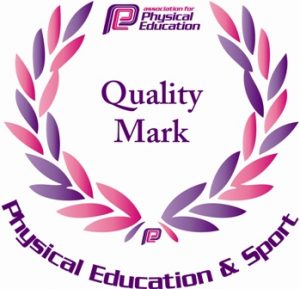 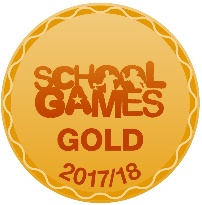 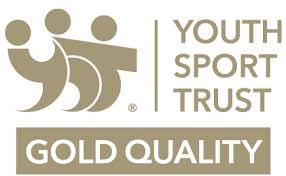 Friday 15th March 2019                                                                                                   Issue: 32                                              We hope everybody that visited the school this week had productive meetings with their children’s teacher’s. We also hope you were impressed with the new school. From our perspective the evenings were a real success.Miss Darwood’s trip to ZimbabweOver the last few months we have been working alongside other schools to build international partnerships with schools in different countries. Miss Darwood is currently in Zimbabwe visiting schools we will be working alongside over the coming months. This is a fantastic opportunity for the school to build long standing relationships with schools and children who live very different lives to our own. Look out on the school website for tweets and photos of the trip. We will keep you informed about the exciting work we have planned ahead.Social MediaWe have recently had to deal with a number of incidents in school that have been caused by ‘communication’ between pupils on social media sites, or via their games consoles. Some children are exchanging hostile comments, which are leading to issues in school. We do teach E-Safety lessons in school, but feel quite powerless to stop these incidents from happening. We need parents to help with this. It is really important that you are aware of how your children are behaving online!Cleaner Vacancies:We currently have two vacancies for cleaners in school. Hours will be 4pm to 6.30pm Monday to Friday all year round. If you would like more details visit the school website for details about how to apply.  Board Games Appeal:If anyone has any old board games (with all the pieces) that they would be prepared to donate, the school would really appreciate it. During Wet Play children love to play board games so we are trying to build up a collection.  Dates for your Diary: